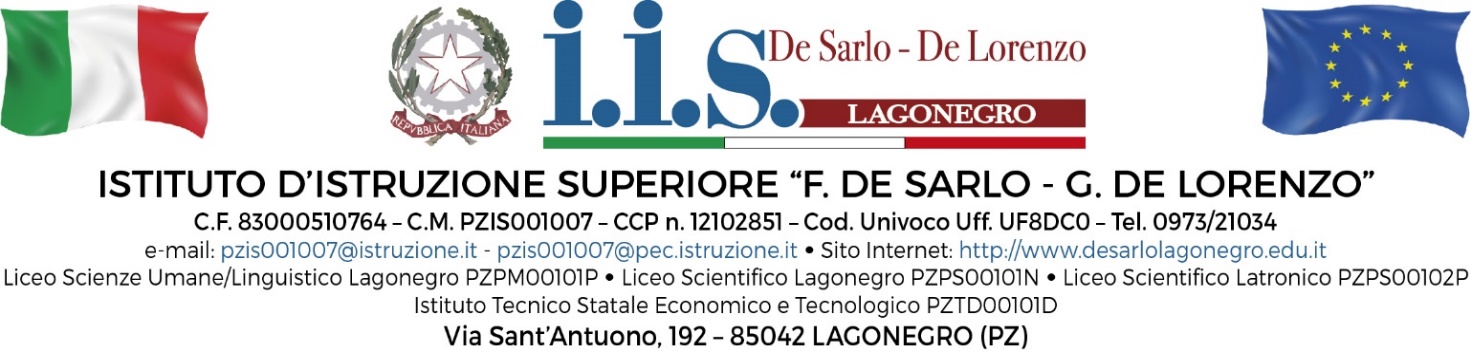 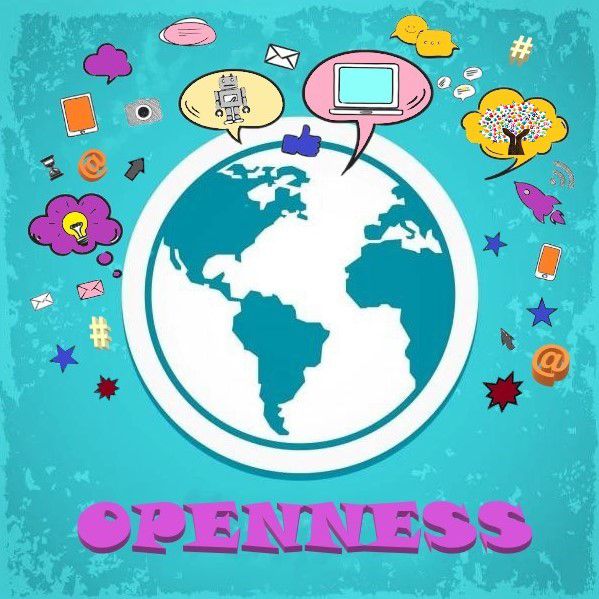 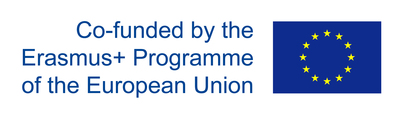 Erasmus+ learning programme for teachers’ activities provided by the invited expert: Prof.ssa  Jenni DecandiaSchool Oriveden Lukio - Orivesi FinlandMonday 20 November 2023Monday 20 November 2023TimingActivity afternoon with teacher “CLIL what is this?”14:00-15:00Key principles to integrate digital technologies into teaching and learning15:00-16:00Do’s and don’ts of digital technologies in teachingTuesday 21 November 2023Tuesday 21 November 2023TimingActivity afternoon with teachers14:00-15:00Digital resources and tools to facilitate collaborative and self- directed learning15:00-16:00Good digital practices on facilitating collaborative and self- directed learningWednesday 22 November 2023Wednesday 22 November 2023TimingActivity afternoon with teacher14:00-15:00Digital tool to assess students15:00-16:00Good practices on using digital toolsThursday 23 November 2023Thursday 23 November 2023TimingActivity afternoon with teachers14:00-15:00How digital tools facilitate the analysis of students’ progress as well as teachers’ feedback15:00-16:00Good practices on analysing students’ progress and on giving feedback by using digital toolsFriday 24 November 2023Friday 24 November 2023TimingActivity afternoon with teacher14:00-15:00Empowering students and helping them to develop their digital skills15:00-16:00Good practices on supporting students to develop their digital skills